COVID-19 SUPPORTHaslemere & Surrounding Areas Dear Resident,I am writing to reassure you that, in what is a difficult time for all of us, help and assistance is available to those who need it.Over the past few weeks, well established organisations and newly formed community groups have been working to establish a network of support. This leaflet gives the key contact details for services that you might need to access in the coming weeks and months.We hope to deliver a leaflet to each household in due course. In the meantime, they will be available in supermarkets and pharmacies as well as online and social media.The most effective means of sharing this information for people who are not regular users of social media will be via email, please share widely with your contacts. Also please post on your website or other social media. Please do continue to follow the latest Government advice as it emerges at https://www.gov.uk/guidance/coronavirus-covid-19-information-for-the-publicYours sincerely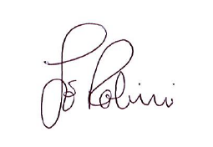 Cllr John RobiniHaslemere Town Mayor___________________________________________________________________________________________________________Criminals are using the Covid-19 pandemic to scam the public – don’t become a victim -  https://nationalcrimeagency.gov.uk/news/fraud-scams-covid19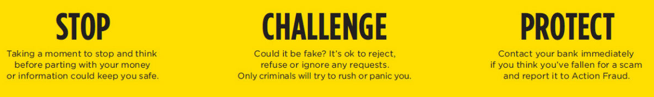 Useful contact detailsLOCAL ASSISTANCEHaslemere HelpCommunity group offering practical support, such as shopping and prescription collection.Find us on Facebook search HaslemereHelp07873 383954HasleweyOffering a critical community meal delivery service. info@haslewey.org01428 6487163Counties money adviceOffering impartial advice and assistance on a variety of money related issues. 3cma@frontlinedebtadvice.co.uk07766 765041 The Haslemere Covid Support GroupSet up by serving and former local councillors to provide shopping and medication pick-up help.https://haslemeretoday.com/contact-us/01428 645721 Haslemere Penny Ha’Penny TrustHas set up a Go Fund Me page to assist all organisations helping with Coronavirus problems, to donate visit: www.gofundme.com/f/helping-those-in-need-in-haslemereHaslemere Food BankProviding emergency food aid to local individuals and families in need. 01428 642787.Haslemere Town CouncilPlease get in touch if you need assistance not covered elsewhere in this leaflet.admin@haslemeretc.org www.haslemeretc.org  07873 383943Haslemere Chamber of Trade and Commerce Supporting local business in Haslemere and surround areas 07803 907821president@haslemerechamber.co.ukOTHER CONTACTSSurrey County Council Community Support Helpline0300 200 1008 (Mon-Fri, 9am – 5pm)www.surreycc.gov.uk/coronavirusPolicewww.surrey.police.ukor call 101 for non-emergencies and 999 in an emergencyWaverley Borough Councilwww.waverley.gov.uk www.gov.uk/coronavirus Medical helpPhone 111 or visit 111.nhs.uk. In an emergency call 999NHS health updateswww.nhs.uk/coronavirusSamaritans www.samaritans.orgFinancial support for those affectedwww.gov.uk/coronavirus www.businesswaverley.co.uk National Domestic Abuse Helplinewww.nationaldahelpline.org.ukCitizens Advice 0344 848 7969https://waverleycab.org.ukChildline0800 1111https://www.childline.org.uk/Crossways counselling -  www.crosswayscounselling.org.uk  Tel 01428 644333  West Surrey Domestic Abuse helpline -
Telephone: 01483 898884 Monday - Friday 9am-4pmWebsite: www.swsda.org.uk/Hunter Centre - dementia support -  01428 654710
